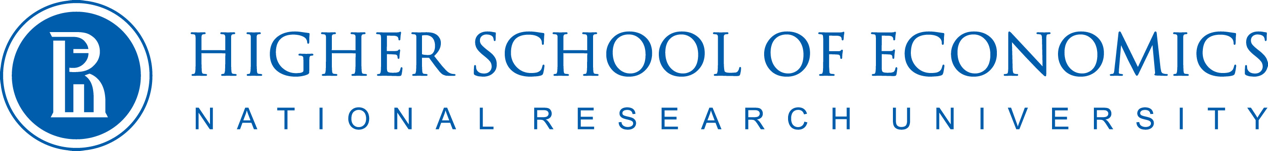 UNIVERSITÉ NATIONALE DE RECHERCHE « ÉCOLE SUPÉRIEURE D’ÉCONOMIE »ÉCOLE DE LANGUES ÉTRANGÈRESCENTRE DE DEUXIÈMES LANGUES ÉTRANGÈRESXVI COLLOQUE INTERNATIONALD’ÉTUDIANTS ET DE JEUNES CHERCHEURS « LA FRANCE ET LA FRANCOPHONIE D’AUJOURD’HUI»MOSCOU, 11 mars, 2022Требования к оформлению аннотацииАннотация должна отражать цель исследования, основное содержание, методы и новизну статьи в сравнении с другими, родственными по тематике и целевому назначению, а также полученные результаты.Рекомендуемый средний объем аннотации – до 500 печатных знаков на французском языке.В аннотации запрещается использовать графические материалы, ссылки и сноски.Все аббревиатуры должны быть расшифрованы при первичном появлении в тексте.Текст аннотации должен быть лаконичен и четок. Не допускается наличие орфографических, грамматических и других ошибок. Файл с аннотацией следует называть по следующей модели: Аннотация_Иванова И.Для подготовки статьи должен использоваться текстовый редактор Microsoft Word и шрифт Times New Roman.
Параметры страницы: 
Ориентация – книжная;
Поля:
Верхнее – 2,4 см;
Нижнее – 2 см;
Левое – 3 см;
Правое - 2 см;
От края до колонтитула:
Верхнего 1, 2 см;
Нижнего 1,25 см;
После аннотации следует указать ключевые слова.
Шрифт – обычный, размер шрифта – 12 пт.
Форматирование выравниванием по ширине страницы.